ANEXO II - RECIBO MODELO “A”(*) Não se aplica a diárias e sim a serviços prestados por pessoa física quando essa não possuir talonários de Nota Fiscal de Serviços. Só aplicar deduções (INSS, ISS etc.), quando for o caso.  ATENÇÃO: Utilizar este modelo quando ocorrer pagamento de diárias, bolsas, auxílios ou remuneração de serviço a pessoas físicas que não possuam talonários de Notas Fiscais de Serviços (Outros Serviços de Terceiros – Pessoa FísicaPROJETO N.º 12759 – Convênio CAPES PROAP 817436/2015 – SICONV/OBTV – PPG Mov. HumanoRECIBO  Recebi da Fundação CAPES/ Fundação Universidade do Estado de Santa Catarina – UDESC  _______________ _____________________________ (Nome do Beneficiário do Auxílio) a importância de R$ _______________ (_______________________________________________________________________________________),  em caráter eventual e sem vínculo empregatício, a título de ________________________________________(Identificação do serviço/diária/bolsa) no período de ____/_____/_____ a _____/_____/_____.VALOR DA REMUNERAÇÃO	R$__________________________Deduções (*)	_________________________	R$__________________________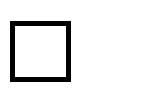 	_________________________	R$__________________________LÍQUIDO RECEBIDO	R$__________________________IDENTIFICAÇÃO DO PRESTADOR DE SERVIÇOIDENTIFICAÇÃO DO PRESTADOR DE SERVIÇOIDENTIFICAÇÃO DO PRESTADOR DE SERVIÇONomeNomeCPFProfissão:RG / Passaporte (se estrangeiro):RG / Passaporte (se estrangeiro):Endereço Completo:Endereço Completo:TESTEMUNHAS (na falta dos dados de identificação do Prestador de Serviço)  TESTEMUNHAS (na falta dos dados de identificação do Prestador de Serviço)  TESTEMUNHAS (na falta dos dados de identificação do Prestador de Serviço)  TESTEMUNHAS (na falta dos dados de identificação do Prestador de Serviço)  (1) Nome        (1) Nome        CPF        CPF        Profissão:        Profissão:        RG        RG        Endereço Completo:        Assinatura  Assinatura  Assinatura  (2) Nome        (2) Nome        (2) Nome        CPF        Profissão:        Profissão:        Profissão:        RG        Endereço Completo:        Assinatura  Assinatura  Assinatura  ASSINATURAS BENEFICIÁRIO/PRESTADOR DO SERVIÇOASSINATURAS BENEFICIÁRIO/PRESTADOR DO SERVIÇOAtesto que os serviços constantes do presente recibo foram prestados.  Em _____/_____/_____Por ser verdade, firmo o presente recibo.  _____________________________, _____/_____/_____Assinatura do Beneficiário do AuxílioAssinatura do Prestador de Serviço